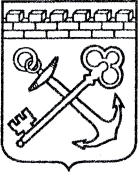 АДМИНИСТРАЦИЯ ЛЕНИНГРАДСКОЙ ОБЛАСТИКОМИТЕТ ПО КУЛЬТУРЕ ЛЕНИНГРАДСКОЙ ОБЛАСТИПРИКАЗ«___»____________2018 г.                                                         №___________________                                                                                                 Санкт-ПетербургОб установлении границ территории объекта культурного наследия федерального значения «Скульптура Петра I» по адресу: Ленинградская область, г. Выборг, ул. Штурма д. 3В соответствии со ст. ст. 3.1, 9.1, 20, 33 Федерального закона от 25 июня                  2002 года № 73-ФЗ «Об объектах культурного наследия (памятниках истории                        и культуры) народов Российской Федерации», ст. 4 областного закона от 25 декабря 2015 года  № 140-оз «О государственной охране, сохранении, использовании                            и популяризации объектов культурного наследия (памятников истории и культуры) народов Российской Федерации, расположенных на территории Ленинградской области», п. 2.2.1. Положения о комитете по культуре Ленинградской области, утвержденного постановлением Правительства Ленинградской области                                от 24 октября 2017 года № 431, приказываю:Установить границы территории объекта культурного наследия федерального значения «Скульптура Петра I» по адресу: Ленинградская область,                г. Выборг, ул. Штурма д. 3 (далее – Памятник), поставленного на государственную охрану постановлением Совета Министров РСФСР от 30 августа 1960 г. № 1327 согласно приложению 1 к настоящему приказуОтделу по осуществлению полномочий Российской Федерации в сфере объектов культурного наследия департамента государственной охраны, сохранения и использования объектов культурного наследия комитета по культуре Ленинградской области обеспечить:- внесение соответствующих сведений в Единый государственный реестр объектов культурного наследия (памятников истории и культуры) народов Российской Федерации;- копию настоящего приказа направить в сроки, установленные действующим законодательством, в федеральный орган исполнительной власти, уполномоченный Правительством Российской Федерации на осуществление государственного кадастрового учета, государственной регистрации прав, ведение Единого государственного реестра недвижимости и предоставление сведений, содержащихся в Едином государственном реестре недвижимости, его территориальные органы.Отделу взаимодействия с муниципальными образованиями, информатизации и организационной работы комитета по культуре Ленинградской области обеспечить размещение настоящего приказа на сайте комитета по культуре Ленинградской области в информационно-телекоммуникационной сети «Интернет».Контроль за исполнением настоящего приказа возложить на заместителя начальника департамента государственной охраны, сохранения и использования объектов культурного наследия комитета по культуре Ленинградской области. Настоящий приказ вступает в силу со дня его официального опубликования.Председатель комитета							               Е.В. ЧайковскийПодготовил:Главный специалист отдела по осуществлению полномочий Российской Федерации                       в сфере объектов культурного наследия департамента государственной охраны, сохранения и использования  объектов культурного наследия комитета по культуре Ленинградской области_____________________________ Т.А. КравчукСогласовано:Заместитель председателя комитета по культуре Ленинградской области - начальник департамента государственной охраны, сохранения и использования объектов культурного наследия _____________________________ А.Н. КарловЗаместитель начальника департамента государственной охраны, сохранения              и использования объектов культурного наследия комитета по культуре Ленинградской области_____________________________ Г.Е. ЛазареваСектор правового обеспечения департамента государственной охраны, сохранения  и использования объектов культурного наследия комитета по культуре Ленинградской области______________________________/_________________/Ознакомлен:Начальник отдела взаимодействия с муниципальными образованиями, информатизации организационной работы комитета по культуре Ленинградской области_____________________________ Т.А. ПавловаЗаместитель начальника департамента государственной охраны, сохранения              и использования объектов культурного наследия комитета по культуре Ленинградской области_____________________________ Г.Е. ЛазареваПриложение № 1к приказу комитета по культуреЛенинградской области от «___» _____________2018 г. № _________________________Карта (схема) границ территории объекта культурного наследия федерального значения «Скульптура Петра I» по адресу: Ленинградская область, г. Выборг, ул. Штурма д. 3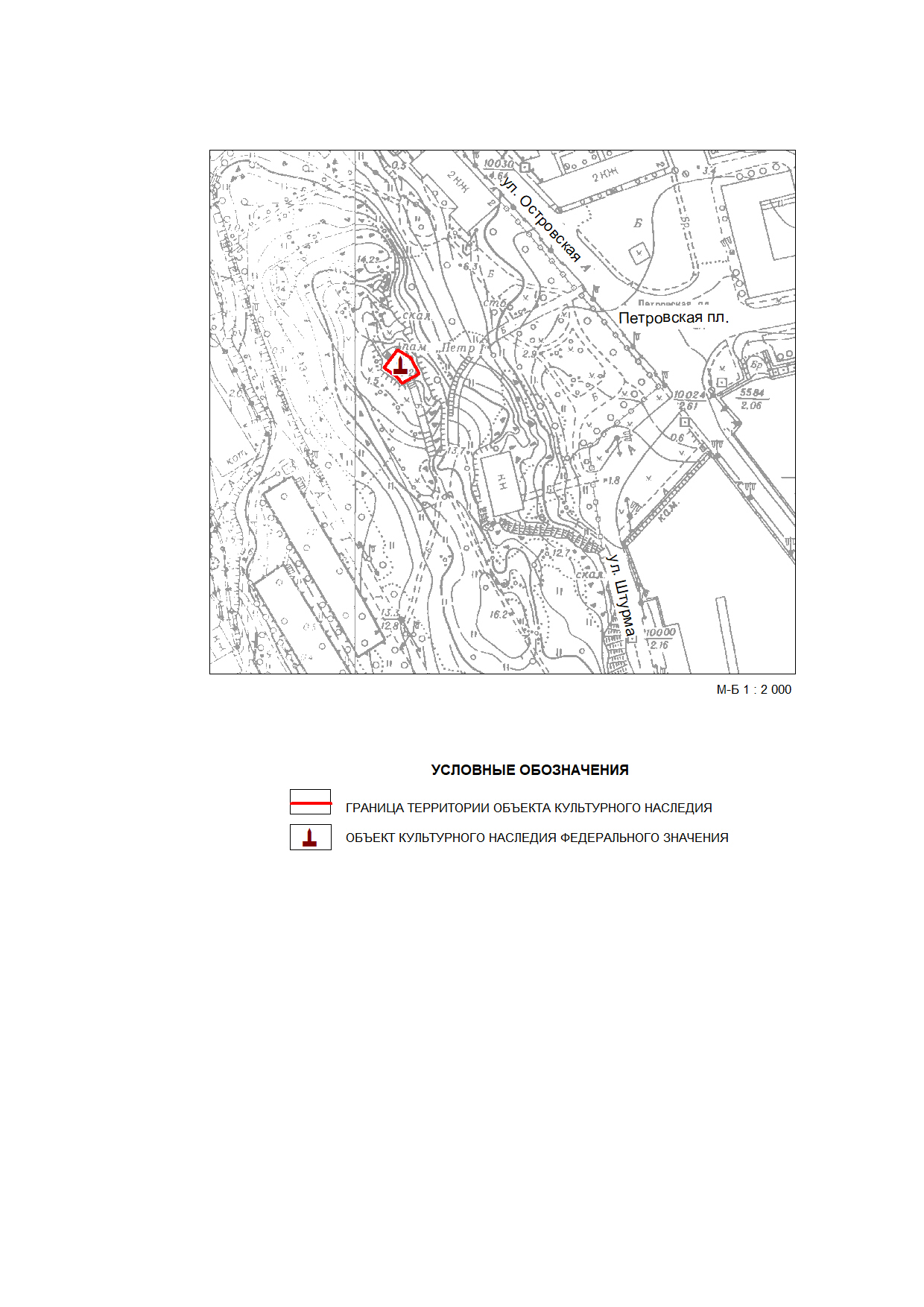 Перечень координат поворотных (характерных) точек границ территории объекта культурного наследия федерального значения «Скульптура Петра I» по адресу: Ленинградская область, г. Выборг,                             ул. Штурма д. 3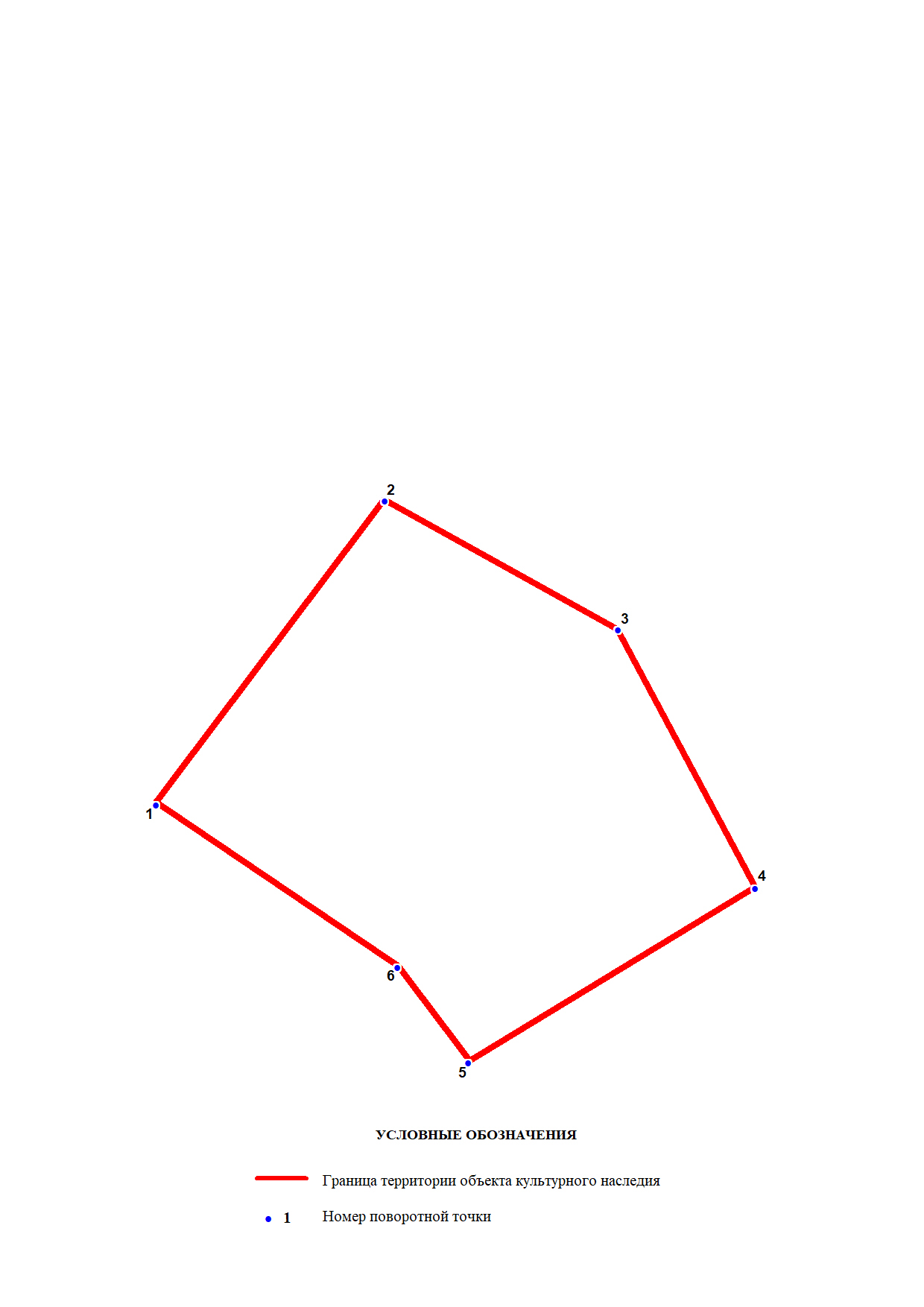 Определение географических координат характерных точек границы территории объекта культурного наследия выполнено в местной системе координат МСК-47 зона 1Режим использования территории объекта культурного наследия федерального значения «Скульптура Петра I» по адресу: Ленинградская область, г. Выборг, ул. Штурма д. 3Для объектов культурного наследия, граница которых проходит по внешнему контуру здания, сооружения, режим использования территории не устанавливается.Наименование (номер) характерной точкиКоординаты характерных точек МСК-47 зона 1Координаты характерных точек МСК-47 зона 1Метод определения координатНаименование (номер) характерной точкиХYМетод определения координат1523272.181292280.59Картографический2523280.301292286.70Картографический3523276.851292292.93Картографический4523269.961292296.60Картографический5523265.291292288.93Картографический6523267.841292287.04Картографический